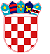       REPUBLIKA HRVATSKAŽUPANIJSKI SUD U BJELOVARU      BJELOVAR , J.JELAČIĆA 1              Ured predsjednika        BROJ:17-SU-315/2023-3Bjelovar, 16. listopada  2023.godineRAZDJEL:109 MINISTARSTVO PRAVOSUĐA I UPRAVEGLAVA:10965 ŽUPANIJSKI SUD U BJELOVARU RKP : 20743AKTIVNOST: A638000- Vođenje sudskih postupaka iz nadležnosti Županijskih sudovaOBRAZOŽENJE POSEBNOG  DIJELA FINANCIJSKOG PLANA Županijski sud u Bjelovaru na dan 16. listopad 2023.godine  ima zaposleno 56 osoba: - predsjednika suda,- 17 državnih dužnosnika -sudaca- 30 državnih službenika - 8 namještenika.U tijeku je postupak za imenovanje tri suca. Planirani prihodi i rashodi za zaposlene u  2024. godini su limitirani i iznose 1.747.538,00 eura. Planiranjem povećanja broja zaposlenih i povećanjem plaće i dodataka na plaću, naknade za dežurstvo dužnosnika koji su povećani od rujna, predviđamo da će biti nedostatna planirana sredstva. Izračunom za 59 zaposlenika u 2024. godini biti će nam potrebno 2.086.780,00 eura. Baza za obračun - plaća rujan 2023: 21 dužnosnika (82.135,47 eura)38 službenika i namještenika (56.837,39 eura)Ukupno bruto plaća: 138.972,86,00 eura x 16,5% dop.zdrav(22.930,52 eura)= 161.905,00 eura x 12 mjeseci= 1.942.860,00 eura x 0,5% minuli rad 9.715,00=1.952.555,00 eura bruto Prekovremeni rad 2024.g.= 6.000,00 eura Dežurstvo dužnosnika mjesečno 7.300 x 12 mj=87.600,00 euraRashodi za zaposlene = božićnica, regres, očekuje se odlazak u mirovinu 3 osobe- obračunato je 3 otpremnine, 7 jubilarnih nagrada zaposlenika 2024. i predviđeno je 3 pomoći, regres i božićnica= ukupno 40.630,00 eura. Planirani rashodi za zaposlene u 2024.godini = 2.086.780,00 Razlika od plana financiranja : cca 339.424,00 eura. Tijekom 2025.i 2026. godine nemamo u planu nova zapošljavanja, već samo popunjavanje radnih mjesta zbog odlaska u mirovinu trenutno zaposlenih osoba koje će steći uvjete za mirovinu. 	Plan rashoda za zaposlene u  2025.godinu iznosi: 2.086.780,00 eura(plan bruto rashoda 2024.= 1.952.555,00 x 0,5%(9.763,00)=1.962.318,00 + prekovremeni 7.000,00 eura+ dežurstvo dužnosnika 87.600,00 eura + rashodi za zaposlene 37.535,00 eura )	Plan rashoda za zaposlene 2026.godinu iznosi: 2.108.330,00 eura(plan bruto rashoda 2025.= 1.962.318,00 x 0,5%(9.812,00)=1.972.130,00 + prekovremeni 7.000,00 eura+ dežurstvo dužnosnika 87.600,00 eura 	+ rashodi za zaposlene 41.600,00 eura ).	Materijalni rashodi za 2024. godinu 	Planirani prihodi u odnosu na rashode prema limitu od 541.000,00 eura za 2024.godinu kao i za 2025.g i 2026.godinu u  iznosu od 509.000,00 eura  neće biti dostatni. 	Već u 2023.godini primijetili smo znatno povećanje intelektualnih usluga. Ove godine za 9 mjeseci rashodi su 202.866,00 eura , dok je bilo planirano 129.272,00 eura za cijelu godinu. 	Smatramo da nam je u 2024.godini za intelektualne usluge potrebno planirati rashode u iznosu od 300.000,00 eura ,kao i za 2025. i 2026. g.Ostali materijalni troškovi za sve tri godine su sukladni limitu i planu prihoda. 	Kapitalno ulaganje u zgradu  2024.godine 	Planom obnove zgrade Županijskog suda u Bjelovaru i postupcima koji prethode obnovi fasade započeli smo 2022. godine i nastavili 2023.godine. 	Zamijenili smo dotrajalu stolariju, u tijeku je sanacija temelja. U postupku smo izrade projektne dokumentacije za obnovu fasade, tako da bismo mogli u 2024. pokrenuti postupak obnove fasade na cijeloj zgradi Županijskog suda u Bjelovaru.  	Planirani troškove obnove fasade su po trenutačnim cijenama na tržištu oko 800.000,00 eura, plus troškovi nadzora i izdavanje potrebnih dozvola za koje još nemamo podatak. 										Predsjednik suda										Goran Milaković